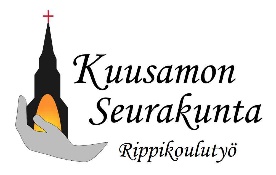 HALUAN ISOSEKSI…KUUSAMON EV.LUT. SEURAKUNNAN LEIREILLEPyydän, että otatte minut huomioon valitessanne ISOSIA rippikouluihin ja lastenleireille.NIMI _________________________________________________________________________________________________________________________________________OSOITE ____________________________________________________________________________________________________________________________________PUH. ________________________________________________ SYNT.AIKA ____________________________________________________________________LEIRITOIVE (Numeroi 1-9 ja jos joku ei käy, jätä kokonaan numeroimatta):____ Käylä I 4.–11.6. 			Konfirmaatio 17.6.2018____ Käylä II 12.–19.6.			Konfirmaatio 1.7.2018	____ Käylä III 25.6.–2.7. 			Konfirmaatio 8.7.2018____ Käylä IV 3.–10.7.			Konfirmaatio 15.7.2018____ Käylä V 19.–26.7.			Konfirmaatio 29.7.2018____ Käylä VI 27.7.–3.8.			Konfirmaatio 4.8.2018____ Päivärippikoulu (su 27.5. klo 9.50–17.00, 30.7.–1.8., 6.8.–8.8., 12.8.) Konfirmaatio 19.8.2018____ Lastenleirit (11.–15.7.)____ Lasten toimintapäivät keskusta 25.6.–6.7. Huomioithan, että kaikki rippileirit alkavat suoraan Käylän leirikeskuksesta!Osallistun yhteiseen musisointiin mieluiten:____ kitaralla ___ pianolla ___ ukulelella ___ jollain muulla soittimella, millä? ________________________________________________________
____ innokkaalla laululla   _____ vaikenemallaTupakoinko?  ____ kyllä  ____ en 	Nuuskaanko? ____ kyllä  _____ enPERUSTELUT, MIKSI SINÄ OLISIT HYVÄ VALINTA KO. LEIRILLE ISOSEKSI:
_______________________________________________________________________________________________________________________________________________________________________________________________________________________________________________________________________________________________________________________________________________
LISÄKSI HALUAN KERTOA (esim. mikä ajankohta ei käy, sisarus leirillä x, kiusaamiset, jos olen käytettävissä useammalla leirillä…) 
__________________________________________________________________________________________________________________________________________________________________________________________________________________________________________________________________________________________________________________________________________________________    	__________________________________________________________________________________	     Päivämäärä 	         		 Allekirjoitus		Palauta kirkkoherranvirastoon/Kaisalle 14.3.2018 mennessä. Isosiksi valituille ilmoitetaan kirjeitse 26.3. alkaen.
(Huom! Leikkikurssille osallistuvat saavat kirjeensä kurssin päätteeksi.)Lisätietoja Kaisalta 050 591 3444 (5.3. alkaen), Marikalta 050 433 4724 ja Leilalta 050 591 3443.